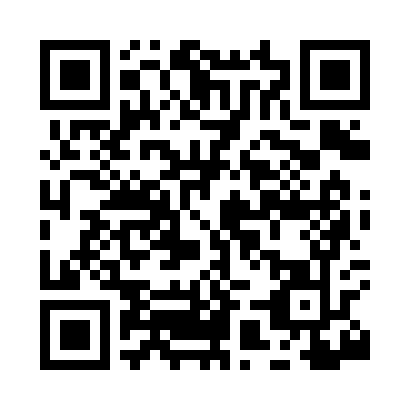 Prayer times for Melva, Missouri, USAMon 1 Jul 2024 - Wed 31 Jul 2024High Latitude Method: Angle Based RulePrayer Calculation Method: Islamic Society of North AmericaAsar Calculation Method: ShafiPrayer times provided by https://www.salahtimes.comDateDayFajrSunriseDhuhrAsrMaghribIsha1Mon4:305:581:175:088:3510:042Tue4:305:591:175:088:3510:043Wed4:315:591:175:088:3510:034Thu4:326:001:175:088:3510:035Fri4:326:001:185:088:3510:036Sat4:336:011:185:098:3410:027Sun4:346:021:185:098:3410:028Mon4:356:021:185:098:3410:019Tue4:356:031:185:098:3310:0110Wed4:366:031:185:098:3310:0011Thu4:376:041:185:098:3310:0012Fri4:386:051:195:098:329:5913Sat4:396:051:195:098:329:5814Sun4:406:061:195:098:319:5715Mon4:416:071:195:098:319:5716Tue4:426:071:195:098:309:5617Wed4:436:081:195:098:309:5518Thu4:446:091:195:098:299:5419Fri4:456:091:195:098:299:5320Sat4:456:101:195:098:289:5321Sun4:476:111:195:098:279:5222Mon4:486:121:195:098:279:5123Tue4:496:121:195:098:269:5024Wed4:506:131:195:098:259:4925Thu4:516:141:195:098:249:4826Fri4:526:151:195:098:249:4627Sat4:536:161:195:088:239:4528Sun4:546:161:195:088:229:4429Mon4:556:171:195:088:219:4330Tue4:566:181:195:088:209:4231Wed4:576:191:195:088:199:41